Szczotki do WC - dobierz do stylu swojej łazienkiUrządzaj tak, by każdy element pasował do wnętrza!Szczotki do WC - by nie znaleźć się w krępującej sytuacjiW ofercie sklepu Sanitbuy są szczotki do WC w przeróżnej stylistyce. Można zobaczyć np. szczotki nowoczesne, jak również bardziej klasyczne, które nie rzucają się w oczy. Dodatkowo wiele osób może być pod wrażeniem widząc retro szczotki, dlatego też przygotowana została oferta dla osób ceniących sobie styl retro.Uniknij skrępowania swoich gości posiadając szczotki do WC!Designerski styl również jest czymś co przeciąga uwagę, więc zostały przygotowane szczotki do wc dla osób ceniących sobie taką stylistykę. Jak widać Sanitbuy przygotował się na każdą możliwą okazję. Niezależnie do tego, jakie masz upodobania to Sanitbuy jest w stanie zaoferować Ci idealną szczotkę do WC.Zadbaj o stylistykę łazienki!Piękna szczotka to inwestycja w komfort osób użytkujących i w piękny, a zarazem spójny wygląd pomieszczeń. Taki produkt przyda się zarówno w domach prywatnych jak i hotelach czy też innych większych zbiorowiskach. Niezależnie czy hotel, restauracja czy też mieszkanie prywatne - w każdym z nich ważne jest to by urządzenie było spójne i logiczne, tak by przyjemnie korzystało się z takich rzeczy jak szczotka do wyczyszczenia toalety.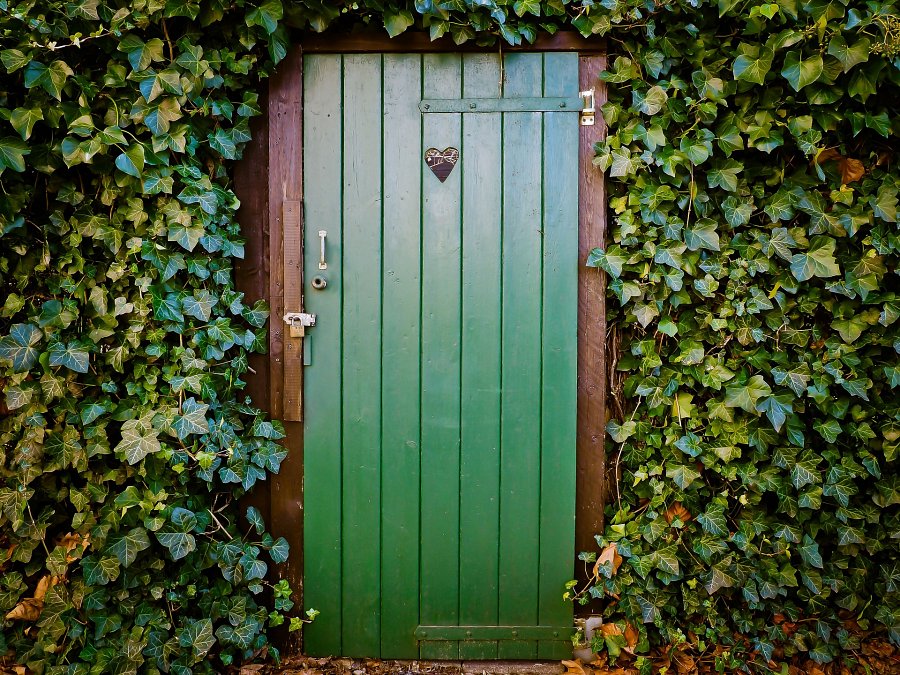 